Simply Good WorksPresents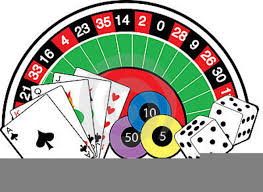 “Casino Royale”  September 7, 2019Single Tickets -  Early Bird: $65.00 :      # of Tickets _________Total____________ Free $50. Chip Voucher with each ticket purchased. Std. Tables for 8 – Early Bird @ $520.00 :     # of Tables __________Total____________   Dance Floor – Premium Tables (Table for 8)    @ $650.00 …..# of Tables_______Includes 8 free Door Prize ticketsDonate a ticket for a Wounded Warrior and his/her companion dog…           		Single Tickets: $75.00    # of Tickets _________Total___________I would like to Under-write one of the following items:I am unable to attend but would like to donate the following:Program Ads Available:Make checks payable to:  Simply Good Works, Inc.  -  call:  408 840-1694 for informationMail to:   745 S. Daniel Way, San Jose, CA 95128Credit cards are accepted on our website – www.SimplyGoodWorks.org           NOTE: All seats are reserved and all tickets will be mailed 2 weeks in advance of eventDinner$2,500Bartenders/Security$1,000Music$500Level 1$50Level 2$100Level 3$250Level 4$500OtherQuarter Page $160Half Page$275Full Page$500